СОВЕТ ДЕПУТАТОВ БЕКТЫШСКОГОСЕЛЬСКОГО ПОСЕЛЕНИЯЧЕЛЯБИНСКОЙ ОБЛАСТИРЕШЕНИЕ 30.08.2016 г.                                                                                                    № 49    п. БектышО внесении изменений и дополнений  в  решение Совета депутатов Бектышского сельского поселения № 01 от 26.04.2012 года	В соответствии с пунктом 19 части 1 статьи 14 Федерального закона от 06 октября . № 131-ФЗ «Об общих принципах организации местного самоуправления в Российской Федерации», Федеральным законом от 30.11.2011г. № 361-ФЗ « О внесении изменений в отдельные законодательные акты Российской Федерации», Уставом Бектышского сельского поселения,        СОВЕТ ДЕПУТАТОВ БЕКТЫШСКОГО СЕЛЬСКОГО ПОСЕЛЕНИЯ                                          РЕШАЕТ:    1. Внести в Положение  о правилах  по  обеспечению  благоустройства и озеленения на территории  Бектышского  сельского поселения, утвержденное решением Совета депутатов Бектышского сельского поселения № 01 от 26.04.2012 года  следующие изменения:1) пункт 7,10,15,16 статьи 14 исключить;2) пункт 4 статьи 15 исключить.2. Настоящее решение подлежит официальному обнародованию на информационных стендах и в сети интернет.3. Настоящее решение вступает в силу с момента его обнародования.Глава Бектышскогосельского поселения                                                              А.Ф.Березина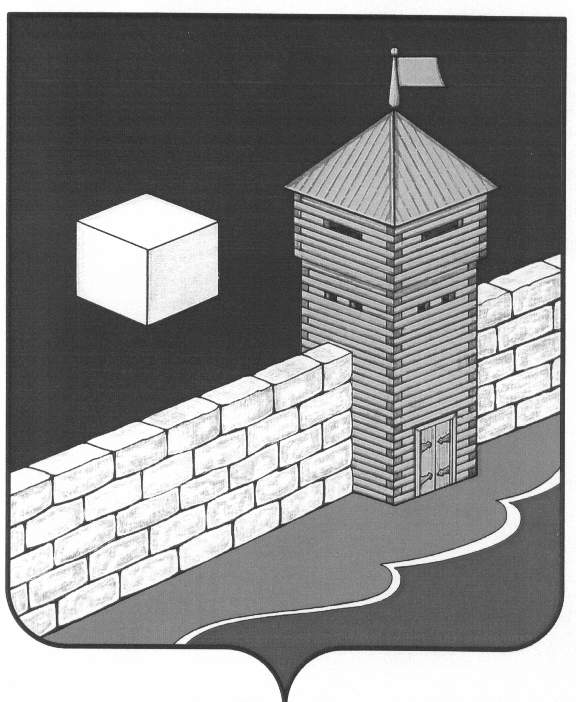 